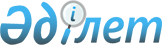 "Қазақстан Республикасының кейбір заңнамалық актілеріне Қазақстан Республикасының мемлекеттік шекарасы мәселелері бойынша өзгерістер мен толықтырулар енгізу туралы" Қазақстан Республикасының 2007 жылғы 19 желтоқсандағы Заңын іске асыру жөніндегі шаралар туралыҚазақстан Республикасы Премьер-Министрінің 2008 жылғы 27 ақпандағы N 50-ө Өкімі



      1. Қоса беріліп отырған "Қазақстан Республикасының кейбір заңнамалық актілеріне Қазақстан Республикасы мемлекеттік шекарасының мәселелері бойынша өзгерістер мен толықтырулар енгізу туралы" Қазақстан Республикасының 2007 жылғы 19 желтоқсандағы 
 Заңын 
іске асыру мақсатында қабылдануы қажет нормативтік құқықтық актілердің тізбесі (бұдан әрі - тізбе) бекітілсін.



 




      2. Қазақстан Республикасы Ұлттық қауіпсіздік комитеті (келісім бойынша), мемлекеттік органдар:



      1) тізбеге сәйкес нормативтік құқықтық актілердің жобаларын әзірлесін және заңнамада белгіленген тәртіппен Қазақстан Республикасының Үкіметіне енгізсін;



      2) тиісті ведомстволық нормативтік құқықтық актіні қабылдасын және Қазақстан Республикасының Үкіметін қабылданған шаралар туралы хабардар етсін.

      

Премьер-Министр


Қазақстан Республикасы 



Премьер-Министрінің  



2008 жылғы 27 ақпандағы



N 50-ө өкімімен  



бекітілген    




 


"Қазақстан Республикасының кейбір заңнамалық актілеріне






Қазақстан Республикасының мемлекеттік шекарасы мәселелері






бойынша өзгерістер мен толықтырулар енгізу туралы" Қазақстан






Республикасының 2007 жылғы 19 желтоқсандағы Заңын іске асыру






мақсатында қабылдануы қажет нормативтік құқықтық актілердің






тізбесі



      Ескертпе: аббревиатуралар мен қысқарған сөздердің толық жазылуы:

ККМ              - Көлік және коммуникация министрлігі



Қорғанысмині     - Қорғаныс министрлігі



Қоршағанортамині - Қоршаған ортаны қорғау министрлігі



ІІМ              - Ішкі істер министрлігі



СІМ              - Сыртқы істер министрлігі



ЖРА              - Жер ресурстарын басқару агенттігі



ҰҚК              - Ұлттық қауіпсіздік комитеті

					© 2012. Қазақстан Республикасы Әділет министрлігінің «Қазақстан Республикасының Заңнама және құқықтық ақпарат институты» ШЖҚ РМК
				

Р/с




N



№



Нормативтік




құқықтық




актінің




атауы



Актінің




нысаны



Орындалуына




жауапты




мемлекеттік




орган



Орындау




мерзімі


1

Қазақстан



Республикасы



Президентінің



1996 жылғы 17



қаңтардағы N



2786 Жарлығына



өзгерістер мен



толықтырулар



енгізу туралы

Қазақстан



Республи-



касы



Президен-



тінің



Жарлығы

ҰҚК (келісім



бойынша)

2008



жылғы



сәуір

2

Қазақстан



Республикасы-



ның Мемлекет-



тік шекарасын



күзету мен



қорғауды қам-



тамасыз ету



жөніндегі



шаралар туралы

Қазақстан



Республи-



касы



Үкіметі-



нің



қаулысы

ҰҚК (келісім



бойынша) (жи-



нақтау), ККМ,



Қоршағанортами-



ні, СІМ, ЖРА,



ІІМ, Қорғаныс-



мині, шекара



маңындағы облыс



-тардың



әкімдіктері

2008



жылғы сәуір

3

Аумақтық сула-



рда (теңізде)



жүзу және



шаруашылық,



зерттеу және



іздестіру,



кәсіпшілік



жұмыстарын



жүргізу ереже-



сін бекіту



туралы

Қазақстан



Республи-



касы



Үкіметі-



нің



қаулысы

ККМ (жинақ-



тау), Қорша-



ғанортамині,



СІМ, ЖРА,



ІІМ, Қорға-



нысмині, ше-



кара маңын-



дағы облыс-



тардың



әкімдіктері

2008



жылғы сәуір

4

Қазақстан



Республикасы-



ның Мемлекет-



тік шекарасын



күзетуге аза-



маттарды тарту



ережесі

Қазақстан



Республи-



касы Ұлт-



тық қауі-



псіздік



комитеті



төрағасы-



ның



бұйрығы

ҰҚК (келісім



бойынша)

2008



жылғы сәуір
